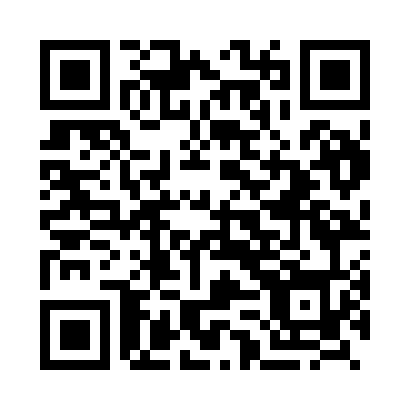 Prayer times for Bareisiai, LithuaniaWed 1 May 2024 - Fri 31 May 2024High Latitude Method: Angle Based RulePrayer Calculation Method: Muslim World LeagueAsar Calculation Method: HanafiPrayer times provided by https://www.salahtimes.comDateDayFajrSunriseDhuhrAsrMaghribIsha1Wed3:025:381:176:298:5711:252Thu3:015:361:176:308:5911:253Fri3:005:341:176:319:0111:264Sat2:595:321:176:329:0311:275Sun2:585:301:176:339:0511:286Mon2:575:281:176:349:0711:297Tue2:575:261:176:369:0811:298Wed2:565:241:176:379:1011:309Thu2:555:221:176:389:1211:3110Fri2:545:201:176:399:1411:3211Sat2:535:181:176:409:1611:3312Sun2:535:161:166:419:1811:3313Mon2:525:141:166:429:2011:3414Tue2:515:131:166:439:2111:3515Wed2:505:111:176:449:2311:3616Thu2:505:091:176:459:2511:3617Fri2:495:071:176:469:2711:3718Sat2:485:061:176:479:2811:3819Sun2:485:041:176:489:3011:3920Mon2:475:021:176:499:3211:3921Tue2:475:011:176:509:3311:4022Wed2:464:591:176:519:3511:4123Thu2:464:581:176:529:3711:4224Fri2:454:571:176:539:3811:4225Sat2:454:551:176:549:4011:4326Sun2:444:541:176:549:4111:4427Mon2:444:531:176:559:4311:4528Tue2:434:511:176:569:4411:4529Wed2:434:501:186:579:4611:4630Thu2:424:491:186:589:4711:4731Fri2:424:481:186:599:4811:47